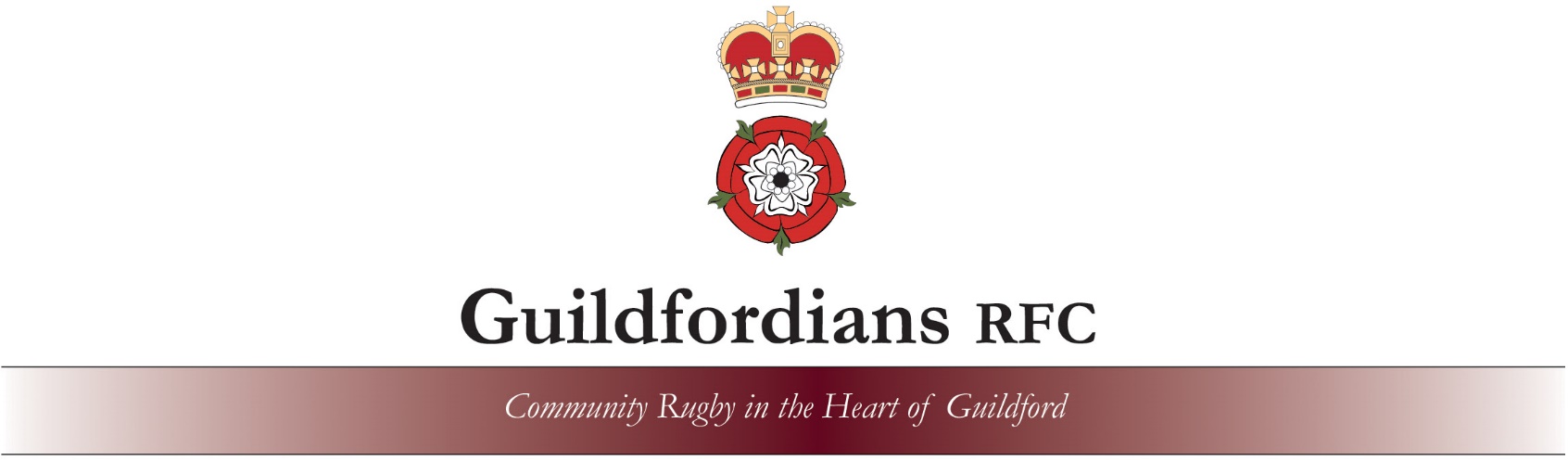 Festival Team EntryWe wish to enter teams above in the Guildfordians RFC Minis Festival at Stoke Park, London Road, Guildford, Surrey, GU1 1TU.Online payment can be made here: Buy TicketsDear All,We are pleased to invite you to our annual Guildfordians RFC Minis Spring Festival .Location: Stoke Park, London Road, Guildford, Surrey, GU1 1TUDate: Sunday 10th March 2024To apply, please fill in the above form and email it to our fixtures secretary, Liz, at minis.fixtures@grfc.co.ukTo ensure the smooth running of the festival each team must be accompanied by a referee. Organisers will arrange the playing schedule so that referees do not referee a matches that involves their team.  Please note that all age groups will be playing in accordance with the normal RFU Continuum rules. 

Guildfordians RFC, its organisers and coaches cannot accept any liability for any injury, damage or personal loss, howsoever caused or suffered.The cost for entry into the Festival will be £110 per team *except for the U7 age group which will be discounted to £65 per team for this festival. You can book online here: Buy TicketsIn all instances please let me know when you have made payment so that I can confirm that it has been received.The closing date for entries and payment is 3rd March 2024. Entries will be dealt with on a first paid, first served basis at the discretion of Guildfordians RFC. Entry is non-refundable if cancelled less than 14 days before the festival. Please email this form to the festival coordinator.The RFU has published guidelines on the photography of children. All clubs entering our festival are asked to agree that parents taking photographs of their child(ren) do so as part of the normal course of rugby activity and that the images may be used in club publicity or local press, in line with RFU guidelines for the welfare of young people in Rugby Union.For more details of our festival please see: http://www.grfc.co.uk/minis.aspx#FEST Any questions just let me knowRegardsMark GrubbGRFC Minis Festival Team 2023/2024Club:Colours:Contact Name:Address:Telephone
Number:Telephone
Number:Telephone
Number:Email Address:Spring Festival 10th March 2024Spring Festival 10th March 2024Spring Festival 10th March 2024Spring Festival 10th March 2024Spring Festival 10th March 2024Spring Festival 10th March 2024Spring Festival 10th March 2024Spring Festival 10th March 2024Age Group
Age Group
Playing StandardPlaying StandardFee Per SquadNumber of Squads EnteringTotal Fee (Fee x No. Squads)Max Players/SquadU7 tagU7 tagMixedMixed£656U7 tagU7 tagMixedMixed£656U8 tagU8 tagMixedMixed£11010U8 tagU8 tagMixedMixed£11010U9 U9 MixedMixed£11011U9 U9 MixedMixed£11011U10 U10 MixedMixed£11012U11 U11 MixedMixed£11013U11 U11 MixedMixed£11013TotalTotalTotalTotalTotal£